1 May 2023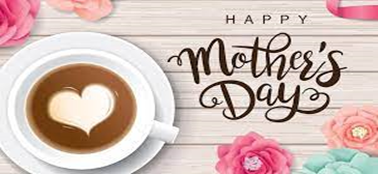 Dear Parents/Carers,We will be holding a Mothers’ Day stall on Wednesday 10 May 2023 & Thursday 11 May 2023, during school hours.  Pre-school Red Class will attend on Wednesday 10 May 2023. Pre-school Blue Class will attend on Thursday 11 May 2023.Students will be taken to the stall from their classrooms throughout the day.Students will have the opportunity to purchase something special. Gifts will range from $1.00 - $10. There will be special gift packs available on the day, these are $10 each.Regards,Alison Adams	 							Garry Sheen 
Allison Moon									Principal
Vicki Armodoros
Organisers                     